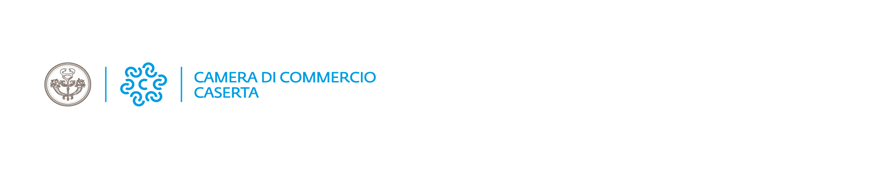 PROGRAMMA OUTGOING 2024: Iniziative in presenza all’esteroCon la presente, il sottoscritto titolare/legale rappresentante dell’impresa sopraindicata:dichiara di essere consapevole che la Camera di Commercio sta effettuando una mera ricognizione delle imprese interessate, senza impegno alcuno, alla futura organizzazione di una collettiva camerale per la partecipazione alle manifestazioni del Programma Outgoing 2024;dichiara di aver preliminarmente contattato il Servizio Diritto Annuale della Camera di Commercio di Caserta (0823/249.228-222) per verificare la regolarità dei pagamenti (ivi compreso le somme, anche frazionali, per tardato pagamento, mora, ecc.) del tributo camerale da parte dell’impresa, con riferimento a tutte le annualità la cui esigibilità non è prescritta;MANIFESTA IL PROPRIO INTERESSE a partecipare alla Manifestazione selezionata (imprese operanti nei settori selezionati, aventi sede legale e/o unità locale in provincia di Caserta) nell’ipotesi in cui la stessa sia organizzata.Luogo e data                                                                                          (Firma digitale legale rappresentante)d.lgs. 82/2005Ragione socialeTitolare/Legale rappresentantePartita IVACodice fiscaleSede Legale (Indirizzo, Comune, CAP)Sede Operativa (Indirizzo, Comune, CAP)Numero di telefono fissoNumero di cellulareCasella di posta elettronica ordinariaCasella di posta elettronica certificataPersona da contattareIscrizione Registro Imprese n° REAManifestazione di interesse tra quelle indicate nel programma